3° BASICOGUIA N°1HABILIDADES MOTRICES DE MEDIANA INTENSIDADOBJ: MANTENER SU CONDICION FISICA ACTIVA DE MANERA DIRIGIDA Y CONTROLADA.	Siempre supervisado por un adulto realizar estos ejercicios y los que pueda con materiales de la casa, haciendo circuitos y repeticiones con botellas (usándolas como conos), alfombra o tela (usándola como colchonetas). Procurando un espacio adecuado para no golpearse ni provocar accidentes.Las rutinas deberán ser de 45 minutos incluyendo saltos, movilidad articular y ejercicios.Acá hay muchos ejemplos ud. puede sacar otros de internet. Siempre de lo más fácil a lo que requiera más concentración y esfuerzo. La idea en motivar y que el niño realice toda la rutina tomando descansos de 3 minutos.Como consejo ud puede demostrar el ejercicio o mostrárselo en un celular para que él lo desarrolle. 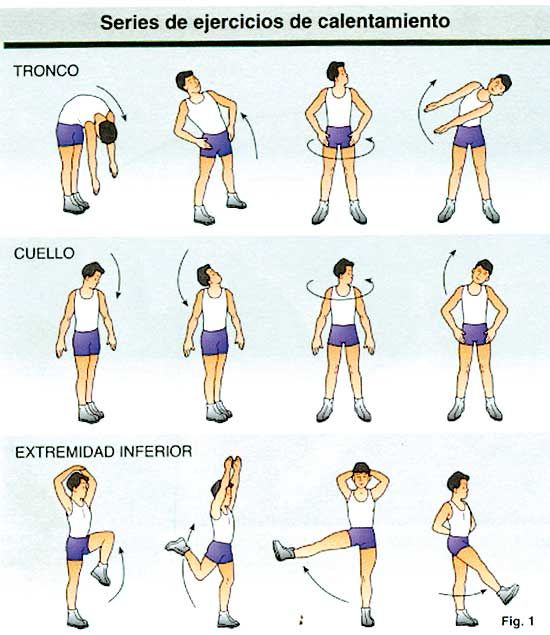 -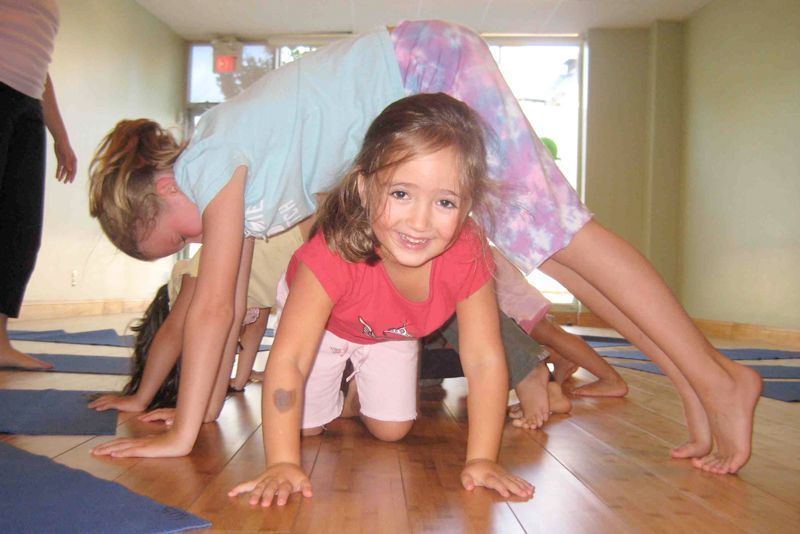 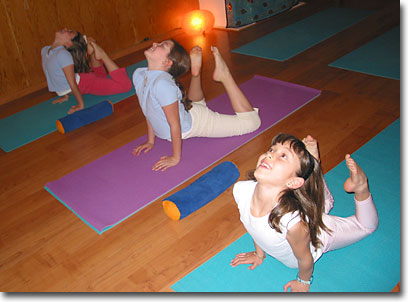 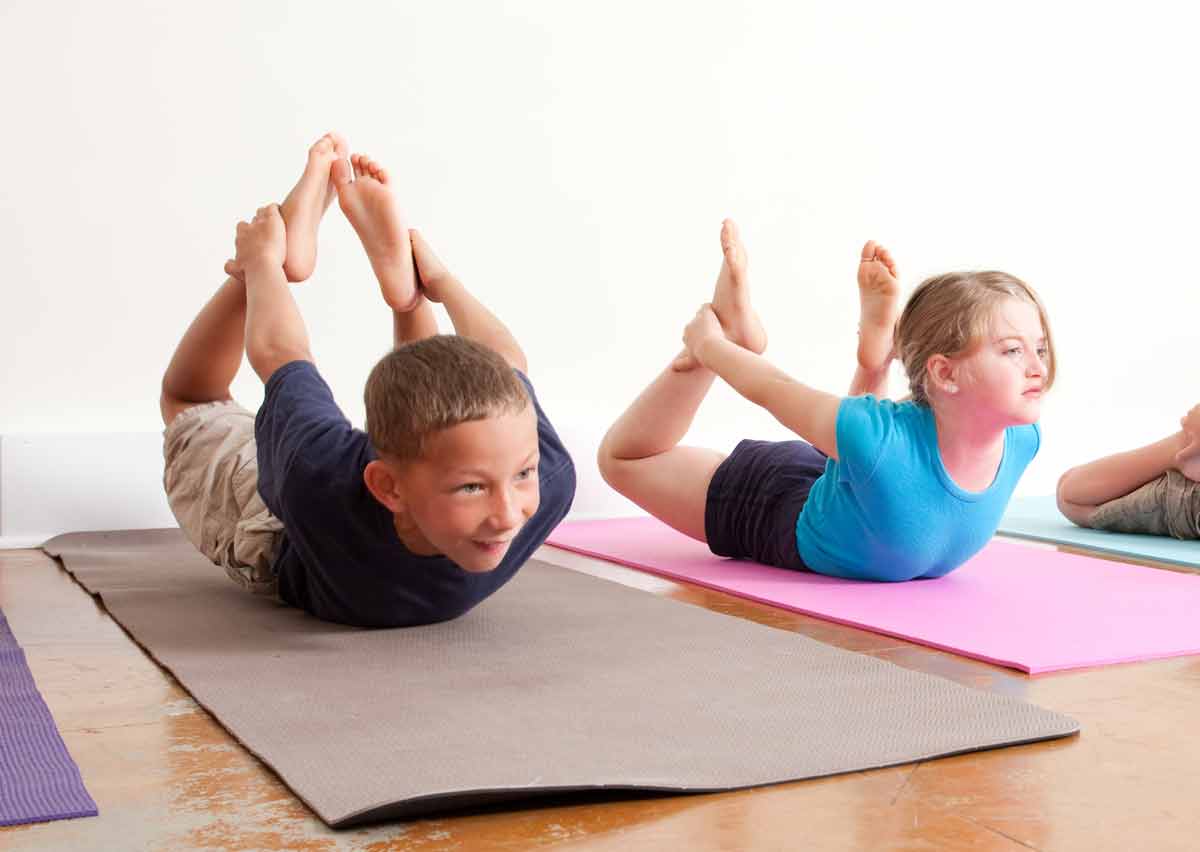 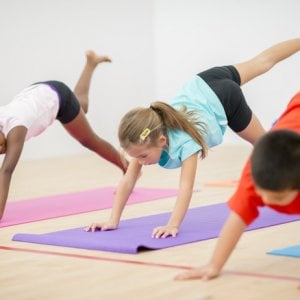 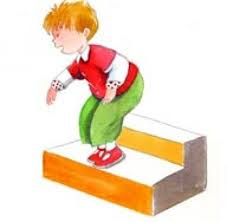 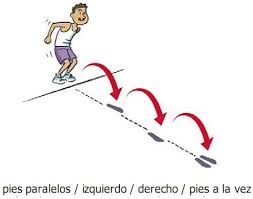 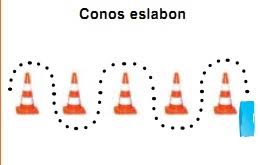 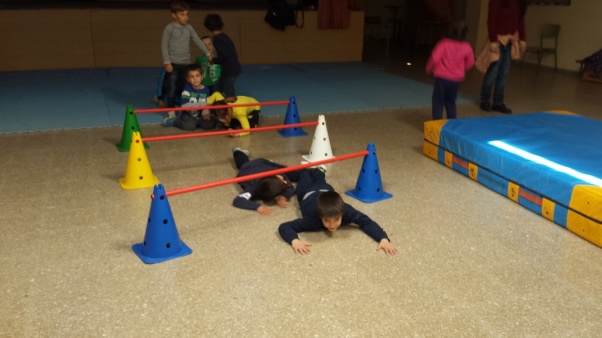 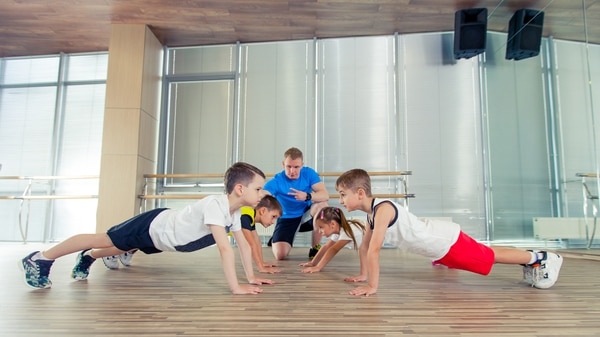 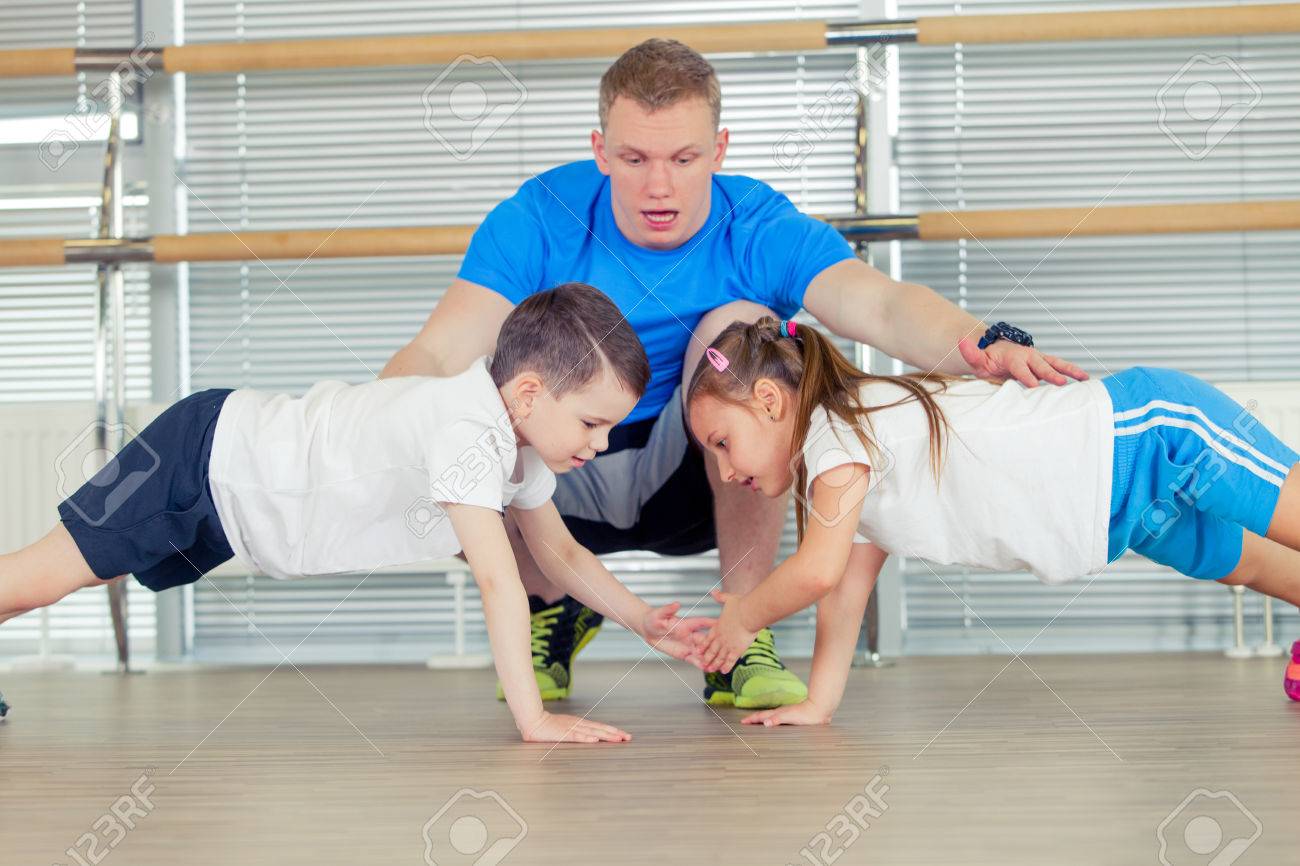 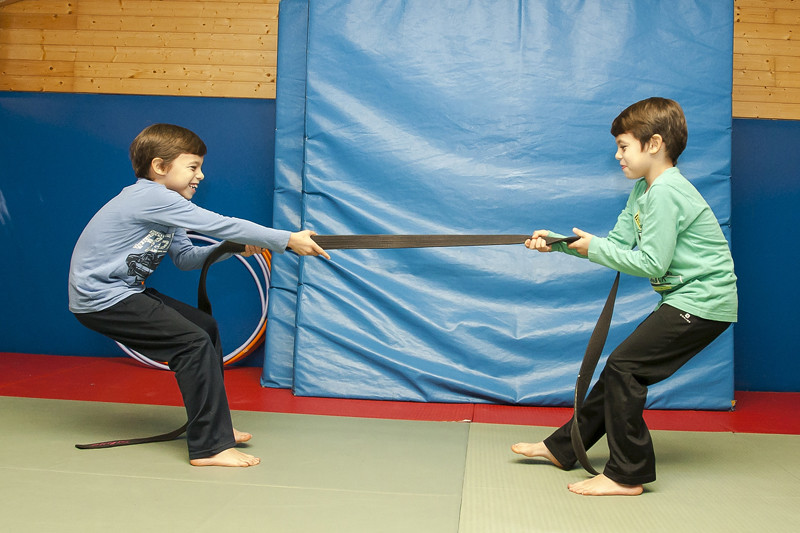 